物件番号18-9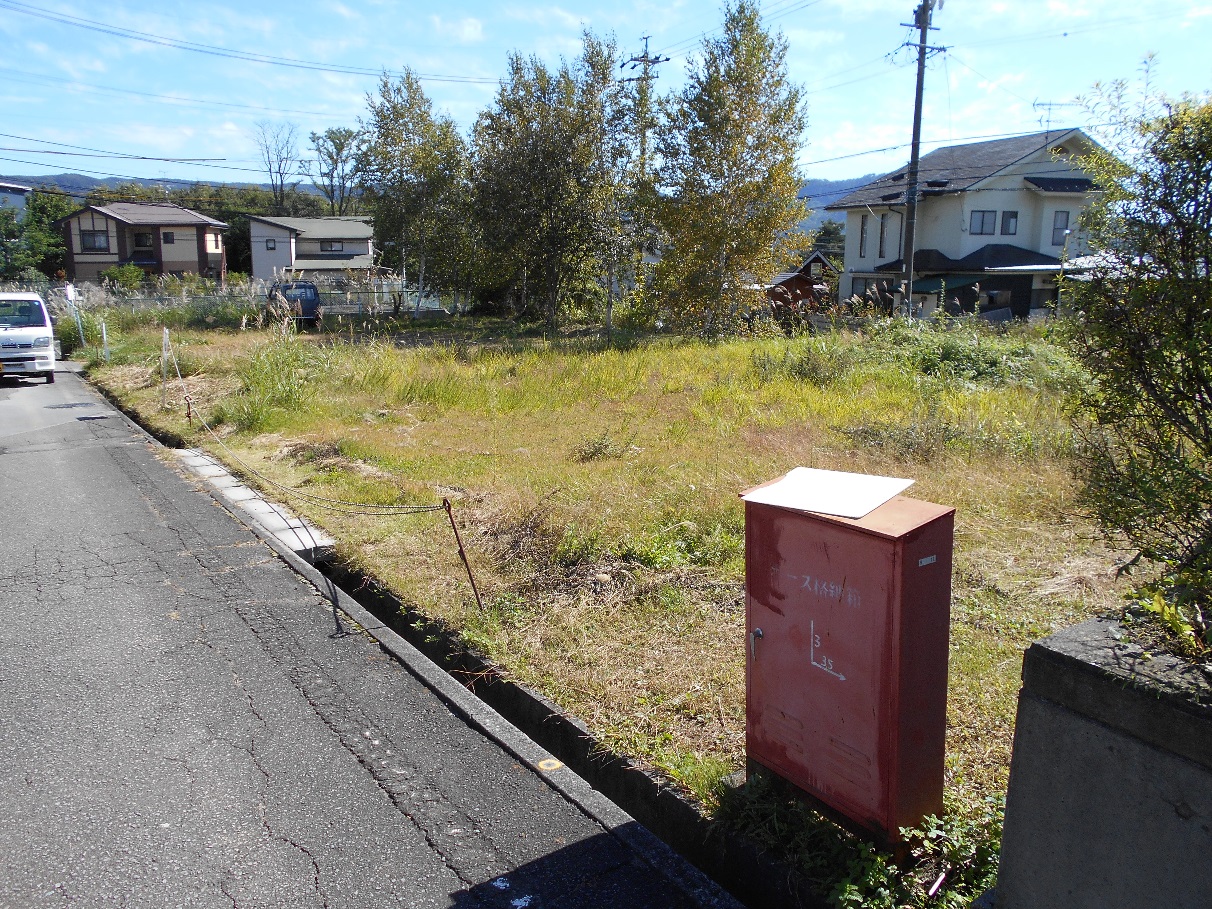 北から南を望む